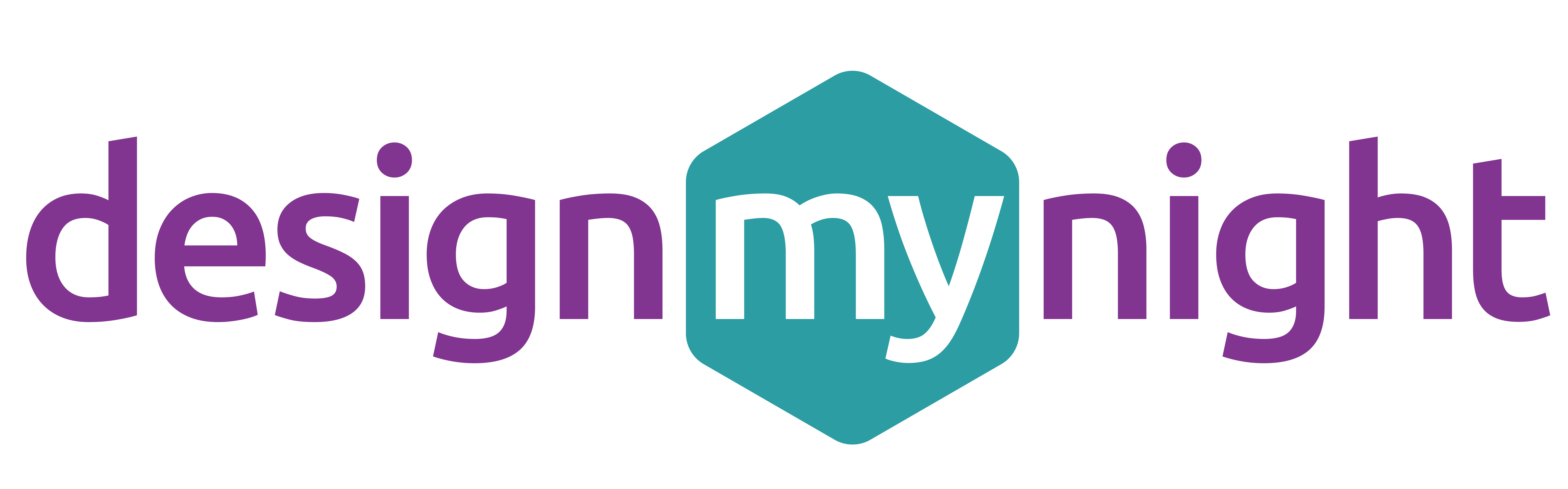 Investor Update December 2020Summary HighlightsBuilding of v2 completeHired a new Customer Success ManagerHit May revenue target Customer feedback xxxx LowlightsLost x customer because of xxxStruggling to hire for 2 x developers AsksIntros to any pubs with more than 15 sitesHelp with looking at our new financial modelHelp with SEO and Google Analytics Analysis P&L Update 2020P&L October to December   (Monthly View)                                                         ACTUALS                                                                                  FORECASTBalance Sheet – As of Feb 2020 Debt	Current burn is £45,000 a month; runway until January 2021. Head Count June 2020Key Metrics DashboardSales Pipeline AnalysisChurn RatePipeline AnalysisProduct UpdateTeamRecruiting two (possibly three) new developersAppV1 released, new user search, ability to access users account Website New design launched, aim to increase conversion by 1%  ActualForecast%RevenueBookingsCollins SubscriptionCollins PayTonicAdvertisingOtherTotal Revenue ContributionBookingsCollins SubscriptionCollins PayTonicAdvertisingOtherTotal ContributionSalaries & PAYE/NIMarketingRentOther costsTotal CostsNet ProfitOct-19Nov-19Dec-19TotalOct-19Nov-19Dec-19Total% Monthly Variance% Forecast VarianceGross IncomeBookings25%-2%Advertising28%-12%Tonic-53%-2%Collins Software Fee6%0%Collins Pay37%30%Other income-3%Gross Income6%0%ContributionBookingsAdvertisingTonicCollins Software FeeCollins PayOther incomeTotal ContributionCostsSalaries & NI/PAYE - Founders - Collins - Tech - DMN - NI/PAYE - CommissionTotal Salaries & NI/PAYEOther ExpenseTotal Costs-6%Net Profit-12%31 Dec 201931 Mar 2019Assets   Bank   Nationwide Savings   Paypal   Petty Cash   Savings Interest Account   Settlement Account   Total Bank   Current Assets   Accounts Receivable   Accrued Income   Money Loaned   Other debtors   Prepayments   Trade debtors suspense   Total Current Assets   Fixed Assets   Computer Equipment   Less Accumulated Depreciation on Computer Equipment   Leasehold Improvements   Office Equipment   Less Accumulated Depreciation on Office Equipment   Total Fixed AssetsTotal AssetsLiabilities   Current Liabilities   Accounts Payable   Accruals   Collins Pay Holding Account   Deferred Income   Income in Advance   Net wages payable   Other Creditors   PAYE Payable   Pensions Payable   Provision for Corporation Tax   Rounding   Sale of Tickets Control   Suspense   VAT   Total Current Liabilities   Non-Current Liabilities   Inter-Company Transfer   Total Non-Current LiabilitiesTotal LiabilitiesNet AssetsEquityCapital - x,xxx Ordinary SharesCurrent Year EarningsRetained EarningsShare premiumTotal EquityAs of 23rd January 2020CommentTotal DebtorsDebtor Analysis0-30 Days31-60 Days60 Days +1January 23rd £37,553£19,631£14,237December 4th£51,607£10,927£9,099October 9th £32,003£7,797£5,528September 18th£50,805£5,508£3,882Senior ManagementTechCustomer SuccessOpsEditorialAdminSalesFinanceMarketingTotalActual285125141240Forecast285145151142ForecastActual% ChangeUnique Visits (31 day avg)Total Page Views(Mobile)(Tablet)Return VisitorsTotal Bookings ReceivedDMN Bookings ReceivedCollins Bookings ReceivedTrip Advisor Covers ReceivedApp bookingsPH BookingsDMN Completed ConversionCollins Completed ConversionRepeat Bookings %Total Repeat BookingsConcierge RequestsTotal Ticket TransactionsTickets Sold for current monthBooked with offerAverage profit per TicketTicket Repeat PurchasesTotal Subscribers2016201720182019July 19Aug 19Sep 19Oct 19Nov 19Dec 19Jan  20Venue Sign UpsChurnCumulativeForecast1645141,0041,7981,4061,4621,5181,5731,6281,7981,912Churn RateChurn RateGeneral LossNo Control LossDecember 2018January 2019February 2019March 2019April 2019May 2019June 2019July 2019August 2019September 2019October 2019November 2019December 2019January 2020# CustomersComment TargetingApproachedDiscussingAgreedLarge Customer NameStatus